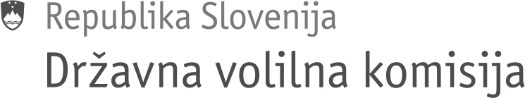 Številka: 042-1/2024-5Datum: 26. 4. 2024S K L E PDržavna volilna komisija (v nadaljevanju: DVK) je v zvezi z izvedbo posvetovalnih referendumov o obravnavi ureditve pravice do pomoči pri prostovoljnem končanju življenja, o uvedbi preferenčnega glasu za volitve poslank in poslancev v Državni zbor Republike Slovenije in o razpisu posvetovalnega referenduma o gojenju in predelovanju konoplje v medicinske namene ter o gojenju in posedovanju konoplje za omejeno osebno rabo, ki bodo 9. 6. 2024, na 74. seji, 26. 4. 2024,sklenila:OVK se obseg finančnih sredstev za kritje materialnih stroškov določi kot akontacija, in sicer v višini 13 EUR na volišče in 0,05 EUR na volivca. Za materialne stroške se šteje poštnina, pisarniški material in drugi materialni stroški. OVK se obseg finančnih sredstev za kritje materialnih stroškov določi kot akontacija, in sicer za reprezentanco volilnega odbora v višini 6 EUR na volišče. Za reprezentanco se šteje voda, sok, kava, slano ali drugo drobno pecivo. Iz sredstev za reprezentanco ni dovoljeno kupovati alkoholnih pijač. Poštnino za obvestila volivcem o dnevu glasovanja in o volišču, na območju katerega so vpisani v volilni imenik, poravna DVK.Pri porabi sredstev za materialne stroške je treba upoštevati, da se sredstva lahko porabijo izključno za naloge volilnih organov. Volilnim komisijam volilnih enot (v nadaljevanju: VKVE) se za materialne stroške nakaže akontacija v višini 250 EUR. Pri porabi sredstev morajo VKVE upoštevati določbe izreka tega sklepa.Na predlog OVK oziroma VKVE lahko direktor Službe DVK odloči o dodatnih sredstvih za posamezno volilno komisijo. Predlog mora biti obrazložen.O B R A Z L O Ž I T E VNa podlagi 55. člena Zakona o referendumu in o ljudski iniciativi (Uradni list RS, št. 26/07 – UPB, 6/18 – odl. US, 52/20 in 30/24; v nadaljevanju: ZRLI) in 37. člena Zakona o volitvah v državni zbor (Uradni list RS, št. 109/06 – UPB, 54/07 – odl. US, 23/17, 29/21 in 12/24; v nadaljevanju: ZVDZ) DVK skrbi za zakonitost izvedbe volitev in določa enotne standarde za volilni material, opremo volišča ter druge materialne pogoje za izvedbo volilnih opravil. S tem sklepom DVK določa merila in kriterije za določitev višine akontacije finančnih sredstev za kritje materialnih stroškov OVK in VKVE za izvedbo posvetovalnih referendumov, ki bodo 9. 6. 2024.DVK je sprejela ta sklep na podlagi 55. člena ZRLI, 37. člena ZVDZ in 46. člena Poslovnika Državne volilne komisije (Uradni list RS, št. 10/20), v sestavi: predsednik Peter Golob in člani dr. Marko Kambič, Mitja Šuligoj, Miroslav Pretnar, Drago Zadergal in namestnica članice Ivana Grgič. Sklep je sprejela soglasno.Peter Golob									predsednik